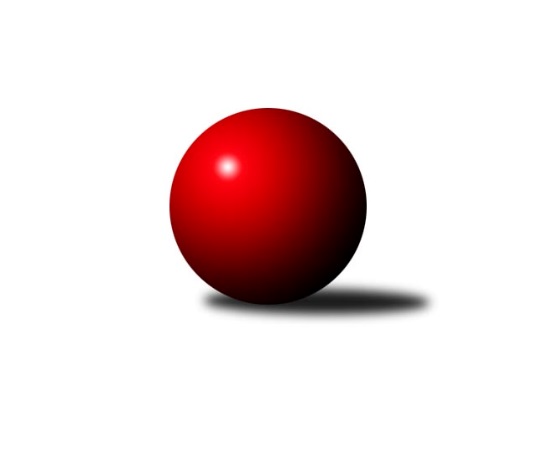 Č.8Ročník 2016/2017	6.5.2024 Meziokresní přebor - Nový Jičín, Přerov, Vsetín 2016/2017Statistika 8. kolaTabulka družstev:		družstvo	záp	výh	rem	proh	skore	sety	průměr	body	plné	dorážka	chyby	1.	TJ Odry ˝B˝	8	8	0	0	39.0 : 9.0 	(44.0 : 20.0)	1666	16	1147	520	26.6	2.	Kelč˝B˝	8	4	0	4	27.0 : 21.0 	(34.5 : 29.5)	1582	8	1119	463	34.4	3.	TJ Frenštát p.R.˝A˝	8	4	0	4	25.0 : 23.0 	(34.5 : 29.5)	1590	8	1120	471	30.8	4.	TJ Spartak Bílovec˝B˝	8	4	0	4	24.0 : 24.0 	(33.0 : 31.0)	1564	8	1112	452	38.8	5.	TJ Nový Jičín˝C˝	8	4	0	4	22.0 : 26.0 	(31.5 : 32.5)	1490	8	1046	444	33.3	6.	TJ Nový Jičín˝B˝	8	0	0	8	7.0 : 41.0 	(14.5 : 49.5)	1464	0	1043	421	42.6Tabulka doma:		družstvo	záp	výh	rem	proh	skore	sety	průměr	body	maximum	minimum	1.	TJ Frenštát p.R.˝A˝	4	4	0	0	22.0 : 2.0 	(24.0 : 8.0)	1629	8	1644	1595	2.	TJ Odry ˝B˝	4	4	0	0	19.5 : 4.5 	(24.0 : 8.0)	1654	8	1721	1615	3.	Kelč˝B˝	4	3	0	1	17.5 : 6.5 	(20.5 : 11.5)	1596	6	1663	1528	4.	TJ Spartak Bílovec˝B˝	4	3	0	1	17.0 : 7.0 	(20.0 : 12.0)	1631	6	1663	1608	5.	TJ Nový Jičín˝C˝	4	3	0	1	15.5 : 8.5 	(19.0 : 13.0)	1600	6	1621	1567	6.	TJ Nový Jičín˝B˝	4	0	0	4	4.0 : 20.0 	(8.5 : 23.5)	1540	0	1577	1496Tabulka venku:		družstvo	záp	výh	rem	proh	skore	sety	průměr	body	maximum	minimum	1.	TJ Odry ˝B˝	4	4	0	0	19.5 : 4.5 	(20.0 : 12.0)	1671	8	1685	1661	2.	Kelč˝B˝	4	1	0	3	9.5 : 14.5 	(14.0 : 18.0)	1577	2	1620	1565	3.	TJ Spartak Bílovec˝B˝	4	1	0	3	7.0 : 17.0 	(13.0 : 19.0)	1547	2	1653	1502	4.	TJ Nový Jičín˝C˝	4	1	0	3	6.5 : 17.5 	(12.5 : 19.5)	1483	2	1565	1445	5.	TJ Frenštát p.R.˝A˝	4	0	0	4	3.0 : 21.0 	(10.5 : 21.5)	1581	0	1615	1533	6.	TJ Nový Jičín˝B˝	4	0	0	4	3.0 : 21.0 	(6.0 : 26.0)	1443	0	1504	1356Tabulka podzimní části:		družstvo	záp	výh	rem	proh	skore	sety	průměr	body	doma	venku	1.	TJ Odry ˝B˝	8	8	0	0	39.0 : 9.0 	(44.0 : 20.0)	1666	16 	4 	0 	0 	4 	0 	0	2.	Kelč˝B˝	8	4	0	4	27.0 : 21.0 	(34.5 : 29.5)	1582	8 	3 	0 	1 	1 	0 	3	3.	TJ Frenštát p.R.˝A˝	8	4	0	4	25.0 : 23.0 	(34.5 : 29.5)	1590	8 	4 	0 	0 	0 	0 	4	4.	TJ Spartak Bílovec˝B˝	8	4	0	4	24.0 : 24.0 	(33.0 : 31.0)	1564	8 	3 	0 	1 	1 	0 	3	5.	TJ Nový Jičín˝C˝	8	4	0	4	22.0 : 26.0 	(31.5 : 32.5)	1490	8 	3 	0 	1 	1 	0 	3	6.	TJ Nový Jičín˝B˝	8	0	0	8	7.0 : 41.0 	(14.5 : 49.5)	1464	0 	0 	0 	4 	0 	0 	4Tabulka jarní části:		družstvo	záp	výh	rem	proh	skore	sety	průměr	body	doma	venku	1.	Kelč˝B˝	0	0	0	0	0.0 : 0.0 	(0.0 : 0.0)	0	0 	0 	0 	0 	0 	0 	0 	2.	TJ Nový Jičín˝C˝	0	0	0	0	0.0 : 0.0 	(0.0 : 0.0)	0	0 	0 	0 	0 	0 	0 	0 	3.	TJ Nový Jičín˝B˝	0	0	0	0	0.0 : 0.0 	(0.0 : 0.0)	0	0 	0 	0 	0 	0 	0 	0 	4.	TJ Spartak Bílovec˝B˝	0	0	0	0	0.0 : 0.0 	(0.0 : 0.0)	0	0 	0 	0 	0 	0 	0 	0 	5.	TJ Odry ˝B˝	0	0	0	0	0.0 : 0.0 	(0.0 : 0.0)	0	0 	0 	0 	0 	0 	0 	0 	6.	TJ Frenštát p.R.˝A˝	0	0	0	0	0.0 : 0.0 	(0.0 : 0.0)	0	0 	0 	0 	0 	0 	0 	0 Zisk bodů pro družstvo:		jméno hráče	družstvo	body	zápasy	v %	dílčí body	sety	v %	1.	Daniel Malina 	TJ Odry ˝B˝ 	6	/	7	(86%)	10	/	14	(71%)	2.	Jan Frydrych 	TJ Odry ˝B˝ 	6	/	8	(75%)	12	/	16	(75%)	3.	Marie Pavelková 	Kelč˝B˝ 	5.5	/	8	(69%)	10	/	16	(63%)	4.	Daniel Ševčík st.	TJ Odry ˝B˝ 	5	/	6	(83%)	7	/	12	(58%)	5.	Iva Volná 	TJ Nový Jičín˝C˝ 	5	/	6	(83%)	7	/	12	(58%)	6.	Jana Hrňová 	TJ Nový Jičín˝C˝ 	4	/	5	(80%)	9	/	10	(90%)	7.	Michal Kudela 	TJ Spartak Bílovec˝B˝ 	4	/	5	(80%)	6	/	10	(60%)	8.	Ota Beňo 	TJ Spartak Bílovec˝B˝ 	4	/	5	(80%)	6	/	10	(60%)	9.	Tomáš Binek 	TJ Frenštát p.R.˝A˝ 	4	/	6	(67%)	9	/	12	(75%)	10.	Zdeněk Bordovský 	TJ Frenštát p.R.˝A˝ 	4	/	6	(67%)	8	/	12	(67%)	11.	Jiří Janošek 	Kelč˝B˝ 	4	/	6	(67%)	7	/	12	(58%)	12.	Petr Hrňa 	TJ Nový Jičín˝C˝ 	4	/	7	(57%)	9.5	/	14	(68%)	13.	Zdeněk Chvatík 	Kelč˝B˝ 	4	/	7	(57%)	7	/	14	(50%)	14.	Ondřej Gajdičiar 	TJ Odry ˝B˝ 	3.5	/	4	(88%)	7	/	8	(88%)	15.	Martin Jarábek 	Kelč˝B˝ 	3.5	/	6	(58%)	6	/	12	(50%)	16.	Rostislav Klazar 	TJ Spartak Bílovec˝B˝ 	3	/	5	(60%)	8	/	10	(80%)	17.	Miroslav Makový 	TJ Frenštát p.R.˝A˝ 	3	/	5	(60%)	5.5	/	10	(55%)	18.	Martin D´Agnolo 	TJ Nový Jičín˝B˝ 	3	/	6	(50%)	3	/	12	(25%)	19.	Přemysl Horák 	TJ Spartak Bílovec˝B˝ 	3	/	7	(43%)	8	/	14	(57%)	20.	Milan Kučera 	TJ Frenštát p.R.˝A˝ 	3	/	8	(38%)	7	/	16	(44%)	21.	Jan Schwarzer 	TJ Nový Jičín˝B˝ 	2.5	/	7	(36%)	7	/	14	(50%)	22.	Jan Mlčák 	Kelč˝B˝ 	2	/	4	(50%)	4.5	/	8	(56%)	23.	Martin Vavroš 	TJ Frenštát p.R.˝A˝ 	2	/	4	(50%)	3	/	8	(38%)	24.	Vojtěch Rozkopal 	TJ Odry ˝B˝ 	1	/	1	(100%)	2	/	2	(100%)	25.	Pavel Hedviček 	TJ Frenštát p.R.˝A˝ 	1	/	3	(33%)	2	/	6	(33%)	26.	Miloš Šrot 	TJ Spartak Bílovec˝B˝ 	1	/	4	(25%)	2	/	8	(25%)	27.	Věra Ovšáková 	TJ Odry ˝B˝ 	1	/	5	(20%)	5	/	10	(50%)	28.	Miroslav Bár 	TJ Nový Jičín˝B˝ 	1	/	5	(20%)	2	/	10	(20%)	29.	Eva Telčerová 	TJ Nový Jičín˝C˝ 	1	/	6	(17%)	5	/	12	(42%)	30.	Lucie Kučáková 	TJ Odry ˝B˝ 	0.5	/	1	(50%)	1	/	2	(50%)	31.	Petr Tichánek 	TJ Nový Jičín˝B˝ 	0.5	/	3	(17%)	1	/	6	(17%)	32.	Pavel Šmydke 	TJ Spartak Bílovec˝B˝ 	0	/	1	(0%)	1	/	2	(50%)	33.	Josef Chvatík 	Kelč˝B˝ 	0	/	1	(0%)	0	/	2	(0%)	34.	Šárka Pavlištíková 	TJ Nový Jičín˝C˝ 	0	/	1	(0%)	0	/	2	(0%)	35.	Emil Rubač 	TJ Spartak Bílovec˝B˝ 	0	/	2	(0%)	1	/	4	(25%)	36.	Jana Hájková 	TJ Nový Jičín˝C˝ 	0	/	2	(0%)	0	/	4	(0%)	37.	Jiří Hradil 	TJ Nový Jičín˝B˝ 	0	/	3	(0%)	0	/	6	(0%)	38.	Tomáš Polášek 	TJ Nový Jičín˝B˝ 	0	/	4	(0%)	1.5	/	8	(19%)	39.	Jiří Plešek 	TJ Nový Jičín˝B˝ 	0	/	4	(0%)	0	/	8	(0%)	40.	Josef Tatay 	TJ Nový Jičín˝C˝ 	0	/	5	(0%)	1	/	10	(10%)Průměry na kuželnách:		kuželna	průměr	plné	dorážka	chyby	výkon na hráče	1.	TJ Odry, 1-4	1599	1127	472	32.3	(399.8)	2.	TJ Spartak Bílovec, 1-2	1591	1121	470	39.1	(398.0)	3.	TJ Nový Jičín, 1-4	1580	1101	478	29.6	(395.1)	4.	TJ Kelč, 1-2	1576	1109	467	39.8	(394.2)	5.	Sokol Frenštát pod Radhoštěm, 1-2	1550	1085	464	36.1	(387.6)Nejlepší výkony na kuželnách:TJ Odry, 1-4TJ Odry ˝B˝	1721	5. kolo	Ondřej Gajdičiar 	TJ Odry ˝B˝	464	7. koloTJ Odry ˝B˝	1642	3. kolo	Daniel Ševčík st.	TJ Odry ˝B˝	458	5. koloTJ Odry ˝B˝	1637	7. kolo	Ondřej Gajdičiar 	TJ Odry ˝B˝	447	5. koloTJ Frenštát p.R.˝A˝	1615	5. kolo	Vojtěch Rozkopal 	TJ Odry ˝B˝	446	3. koloTJ Odry ˝B˝	1615	1. kolo	Jan Frydrych 	TJ Odry ˝B˝	443	1. koloKelč˝B˝	1565	3. kolo	Miroslav Makový 	TJ Frenštát p.R.˝A˝	415	5. koloTJ Spartak Bílovec˝B˝	1521	1. kolo	Tomáš Binek 	TJ Frenštát p.R.˝A˝	413	5. koloTJ Nový Jičín˝B˝	1476	7. kolo	Jan Frydrych 	TJ Odry ˝B˝	412	7. kolo		. kolo	Jan Frydrych 	TJ Odry ˝B˝	412	5. kolo		. kolo	Jan Frydrych 	TJ Odry ˝B˝	410	3. koloTJ Spartak Bílovec, 1-2TJ Odry ˝B˝	1665	6. kolo	Ota Beňo 	TJ Spartak Bílovec˝B˝	435	7. koloTJ Spartak Bílovec˝B˝	1663	7. kolo	Přemysl Horák 	TJ Spartak Bílovec˝B˝	431	3. koloTJ Spartak Bílovec˝B˝	1642	3. kolo	Zdeněk Bordovský 	TJ Frenštát p.R.˝A˝	429	7. koloTJ Spartak Bílovec˝B˝	1612	5. kolo	Jan Frydrych 	TJ Odry ˝B˝	429	6. koloTJ Spartak Bílovec˝B˝	1608	6. kolo	Daniel Ševčík st.	TJ Odry ˝B˝	429	6. koloTJ Frenštát p.R.˝A˝	1567	7. kolo	Ota Beňo 	TJ Spartak Bílovec˝B˝	428	6. koloTJ Nový Jičín˝B˝	1504	3. kolo	Jaroslav Černý 	TJ Spartak Bílovec˝B˝	423	5. koloTJ Nový Jičín˝C˝	1474	5. kolo	Michal Kudela 	TJ Spartak Bílovec˝B˝	422	7. kolo		. kolo	Martin D´Agnolo 	TJ Nový Jičín˝B˝	417	3. kolo		. kolo	Petr Hrňa 	TJ Nový Jičín˝C˝	409	5. koloTJ Nový Jičín, 1-4TJ Odry ˝B˝	1685	2. kolo	Ota Beňo 	TJ Spartak Bílovec˝B˝	445	8. koloTJ Odry ˝B˝	1661	4. kolo	Jana Hrňová 	TJ Nový Jičín˝C˝	442	1. koloTJ Spartak Bílovec˝B˝	1653	8. kolo	Daniel Malina 	TJ Odry ˝B˝	440	4. koloTJ Nový Jičín˝C˝	1621	1. kolo	Daniel Malina 	TJ Odry ˝B˝	436	2. koloKelč˝B˝	1620	5. kolo	Martin D´Agnolo 	TJ Nový Jičín˝B˝	434	5. koloTJ Nový Jičín˝C˝	1613	7. kolo	Jan Frydrych 	TJ Odry ˝B˝	432	2. koloTJ Nový Jičín˝C˝	1597	3. kolo	Petr Hrňa 	TJ Nový Jičín˝C˝	432	3. koloTJ Nový Jičín˝B˝	1577	8. kolo	Iva Volná 	TJ Nový Jičín˝C˝	421	4. koloKelč˝B˝	1576	7. kolo	Petr Hrňa 	TJ Nový Jičín˝C˝	419	4. koloTJ Nový Jičín˝C˝	1567	4. kolo	Jiří Janošek 	Kelč˝B˝	419	5. koloTJ Kelč, 1-2TJ Odry ˝B˝	1674	8. kolo	Daniel Malina 	TJ Odry ˝B˝	487	8. koloKelč˝B˝	1663	1. kolo	Marie Pavelková 	Kelč˝B˝	465	1. koloTJ Frenštát p.R.˝A˝	1608	1. kolo	Milan Kučera 	TJ Frenštát p.R.˝A˝	440	1. koloKelč˝B˝	1603	4. kolo	Marie Pavelková 	Kelč˝B˝	436	4. koloKelč˝B˝	1590	8. kolo	Jiří Janošek 	Kelč˝B˝	426	8. koloKelč˝B˝	1528	2. kolo	Iva Volná 	TJ Nový Jičín˝C˝	420	2. koloTJ Spartak Bílovec˝B˝	1502	4. kolo	Marie Pavelková 	Kelč˝B˝	419	8. koloTJ Nový Jičín˝C˝	1445	2. kolo	Ondřej Gajdičiar 	TJ Odry ˝B˝	419	8. kolo		. kolo	Martin Jarábek 	Kelč˝B˝	415	4. kolo		. kolo	Jiří Janošek 	Kelč˝B˝	412	1. koloSokol Frenštát pod Radhoštěm, 1-2TJ Frenštát p.R.˝A˝	1644	2. kolo	Tomáš Binek 	TJ Frenštát p.R.˝A˝	431	2. koloTJ Frenštát p.R.˝A˝	1641	8. kolo	Tomáš Binek 	TJ Frenštát p.R.˝A˝	429	8. koloTJ Frenštát p.R.˝A˝	1637	6. kolo	Tomáš Binek 	TJ Frenštát p.R.˝A˝	429	6. koloTJ Frenštát p.R.˝A˝	1595	4. kolo	Milan Kučera 	TJ Frenštát p.R.˝A˝	426	8. koloKelč˝B˝	1569	6. kolo	Jan Mlčák 	Kelč˝B˝	423	6. koloTJ Spartak Bílovec˝B˝	1512	2. kolo	Milan Kučera 	TJ Frenštát p.R.˝A˝	420	6. koloTJ Nový Jičín˝C˝	1448	8. kolo	Milan Kučera 	TJ Frenštát p.R.˝A˝	413	2. koloTJ Nový Jičín˝B˝	1356	4. kolo	Zdeněk Bordovský 	TJ Frenštát p.R.˝A˝	412	8. kolo		. kolo	Zdeněk Bordovský 	TJ Frenštát p.R.˝A˝	410	2. kolo		. kolo	Miroslav Makový 	TJ Frenštát p.R.˝A˝	409	4. koloČetnost výsledků:	6.0 : 0.0	4x	5.5 : 0.5	1x	5.0 : 1.0	9x	4.5 : 1.5	1x	4.0 : 2.0	2x	2.5 : 3.5	1x	1.5 : 4.5	2x	1.0 : 5.0	3x	0.0 : 6.0	1x